Il progetto #EUfactor della Commissione europea e del Parlamento europeo nasce per sensibilizzare i giovani allo studio della scienza, della tecnologia e dell'informatica, in vista delle nuove opportunità di lavoro e delle competenze richieste dal mercato. Vogliamo far capire che per l'Europa e per noi Europei crescere significa innovare e innovare vuol dire crescere.  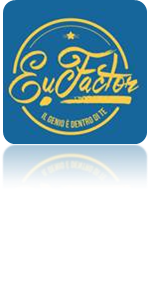 A chi si rivolge?La campagna è dedicata in primo luogo ai ragazzi tra i 16 e i 19 anni, un momento della vita molto importante per la scelta del percorso di studi. In secondo luogo si rivolge agli stakeholder e al grande pubblico, per sensibilizzarli sull'importanza della scienza e della tecnologia e dare visibilità agli investimenti dell'Unione europea in questi settori.ContestoNonostante in Europa 22 milioni di persone al momento siano senza un impiego (i ragazzi senza un lavoro, a dicembre 2015, erano circa il 19,7% in tutta l'Unione europea), ci sono circa 2 milioni di posti di lavoro vacanti. Questo paradosso si spiega in parte con il fatto che oggi più che mai occorrono competenze specifiche. Un esempio su tutti è la richiesta di competenze STEM (Science, Technology, Engineering and Mathematics – scienza, tecnologia, ingegneria e matematica), che in tutta Europa è molto elevata e verosimilmente continuerà a crescere. Tra il 2013 e il 2025 si calcola che in Europa saranno circa 2.300.000 i posti di lavoro vacanti solo nel campo della scienza e dell'ingegneria: un vuoto da colmare e una straordinaria opportunità da cogliere. Con quale obiettivo?L'idea della campagna #EUFactor è far riflettere i giovani sulle opportunità di lavoro presenti in Europa indirizzandoli verso percorsi formativi e professionali che spesso vengono scartati perché ritenuti difficili o semplicemente noiosi. Allo stesso tempo vorremmo sensibilizzare l'opinione pubblica su quanto e come l'Europa investe in innovazione e ricerca.  Come? Vorremmo ispirare i ragazzi a far uscire il genio che è dentro ognuno di loro. Inizieremo raccontando le storie di 5 ricercatori che hanno scelto un percorso di studi scientifico e sono riusciti a realizzare i loro sogni. Speriamo anche di agire da catalizzatore per altri progetti e percorsi STEM per ispirare i ragazzi e soprattutto le ragazze, che si sentono ancor meno attratte dalle materie scientifiche e da carriere STEM. Queste storie saranno accompagnate da una campagna nei social-media: i ragazzi potranno interagire con i nostri contenuti e ricevere risposte concrete a tutti i loro dubbi sia online che dal vivo durante gli eventi. Nella campagna saranno coinvolti gli account Eu-factor, Europainitalia e PE_Italia dai quali diffonderemo contenuti, proporremo il gioco "che genio sei?" e un concorso video. Vogliamo coinvolgere non solo i ragazzi ma tutti i partner che, come noi, si prefiggono lo stesso obiettivo. Dunque università, centri di ricerca, scuole, tutti insieme per trasmettere il messaggio: L'Europa investe. Aiutateci!